Лепка «Зайчик»       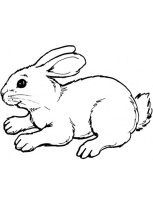 Программное   содержание:1.Учить делить комок глины на нужное количество частей; при лепке туловища и головы пользоваться приёмом раскатывания глины кругообразными движениями между ладонями, при лепке ушей – приемами раскатывания палочек и сплющивания.2.Закреплять умение прочно соединять части предмета, прижимая их друг к другу.3.Воспитывать  активность, самостоятельность.Материал: Кусок глины  или   пластилина в виде толстой палочки, доски (на каждого ребёнка), салфетки, игрушка-зайка.
Ход   занятия:1. Организационная часть. -Воспитатель загадывает   детям  загадку: М. Корнеева С детства он известен нам
По особенным ушам:
Очень уж они длинны,
Из-за кустиков видны.
Скачет он быстрее всех.
У него пушистый мех –
Серый, незаметный
В травке разноцветной.
А под зимний снегопад
Нужен беленький наряд,
И зверек линяет - 
Шёрстку он меняет.
Чуть услышит где шумок –
И скорее наутек.
Кто он, угадай-ка,
Наш трусишка …(Зайка) -Воспитатель рассматривает с детьми зайку (игрушку/картинку).Дети рассматривают ее части: туловище — шар, голова тоже шар, только меньше, ушки длинные, как столбики.- Объяснение воспитателя последовательности лепки «зайца».Воспитатель задаёт  вопросы :— с чего мы начнем лепить зайку? (Правильно, с туловища.) А как скатать большой шар для туловища?» (предлагает всем показать. Дети имитируют движение скатывания.) «Так же нужно скатать и маленький шарик для головы, — добавляет воспитатель. — Это вы уже умеете делать. -  А как слепить ушки, я вам покажу».Показ воспитателя: Воспитатель берет самую маленькую часть глины, кладет на левую руку и правой раскатывает, полученный цилиндр сгибает, потом показывает, как присоединить ушки к голове. Физкульминутка «Зайка серенький сидит и ушами шевелит»2.Практическая   часть. Самостоятельная деятельность детей В ходе занятия воспитатель помогает тем, кто испытывает затруднения.3. Оценка   результатов.В конце занятия он одобряет работу детей, отмечает их самостоятельность, показывает наиболее интересные игрушки, затем предлагает поставить всех зайцев на полочку: Это магазин « игрушки».       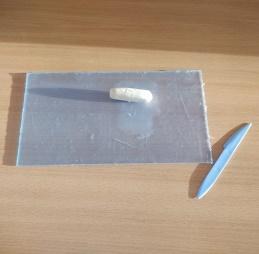 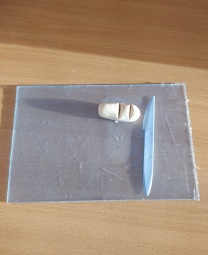 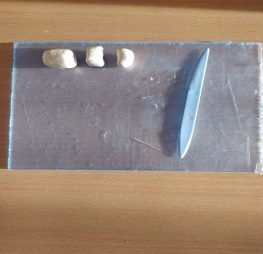 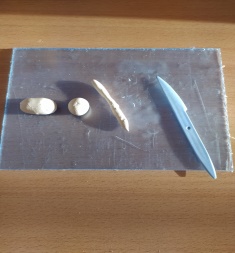 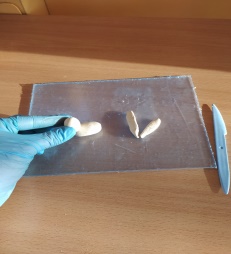 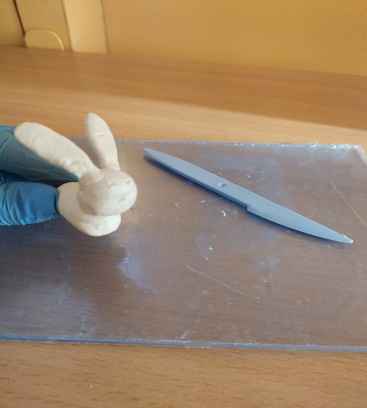 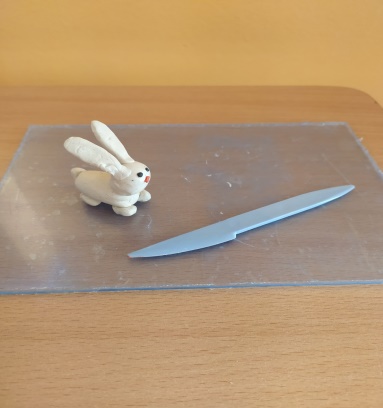 